НСО, Новосибирский район п Краснообск 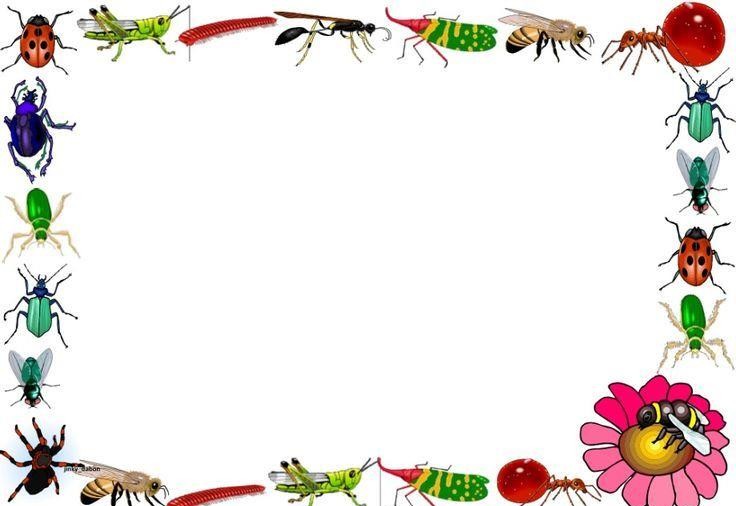 детский сад комбинированного вида «Колосок»Презентация	проекта«НАСЕКОМЫЕ»Вторая младшаяГруппа «Дюймовочка»2019гПодготовила воспитатель первой квалификационной категории Иванова Елена Владимировна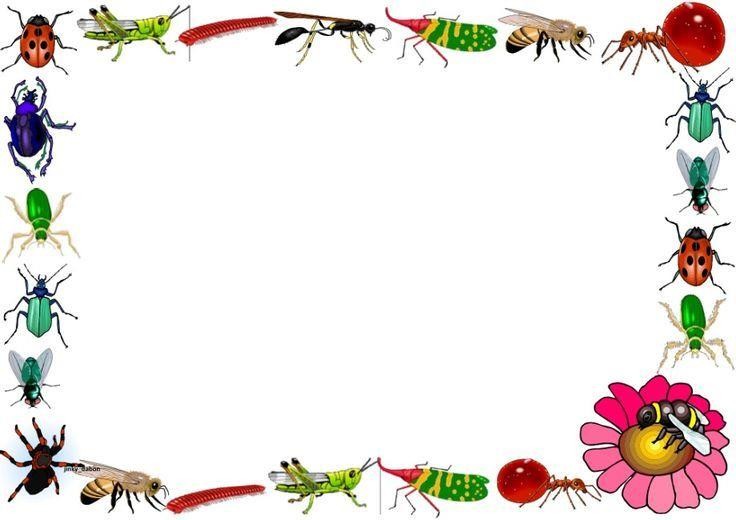 Цель: закрепить знания детей о насекомых; воспитывать чувство прекрасного, любовь к природе.Образовательные задачи:расширять пассивный и активный словарь;активизировать предметный и глагольный словарь по теме;различать виды насекомых, называть их, выделять их основные признаки (кто летает, кто ползает, кто кусается и т.д.);закреплять	понимание	значений	предлогов	«на»,	«под»,	«в»	ивведение их в речь детей;Развивающие задачи:развивать фразовую речь;развивать зрительное внимание, речь, память, мышление;развитие фонематического слуха;развивать общую и мелкую моторику рук;Воспитательные задачи: воспитывать отзывчивость, доброту, эмоционально-положительное отношение к насекомым, учиться сотрудничать.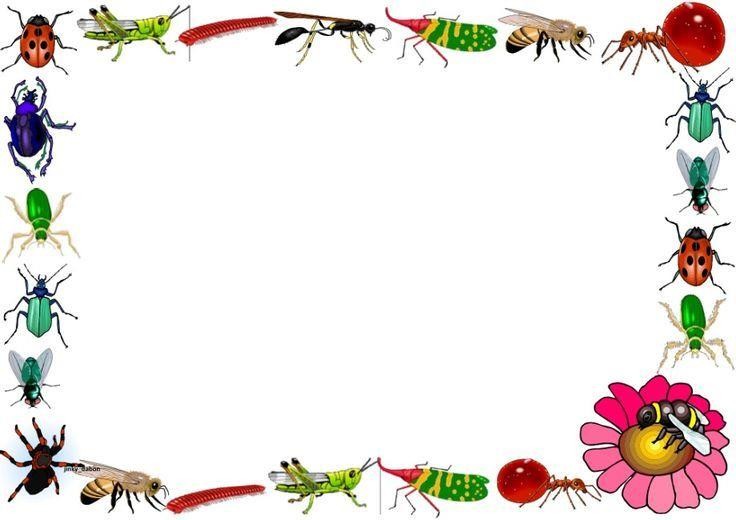 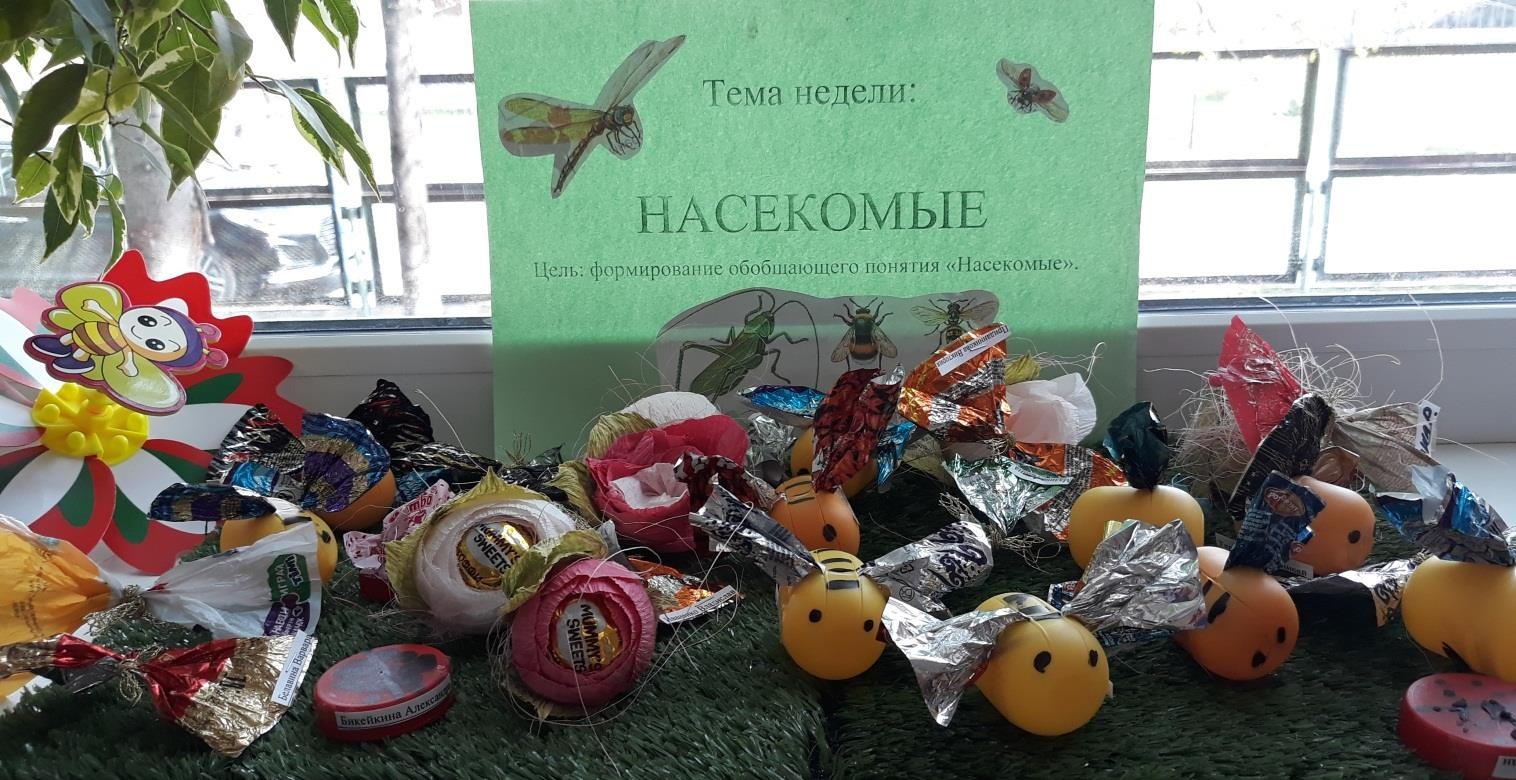 Ох, какая красота! Все насекомые прилетели на лужайку, радуя нас своей яркостью, легкостью.ЕлисейЯ сделал муху из фантика.Она умеет летать иползать.Моя муха красивая.Влад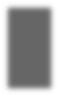 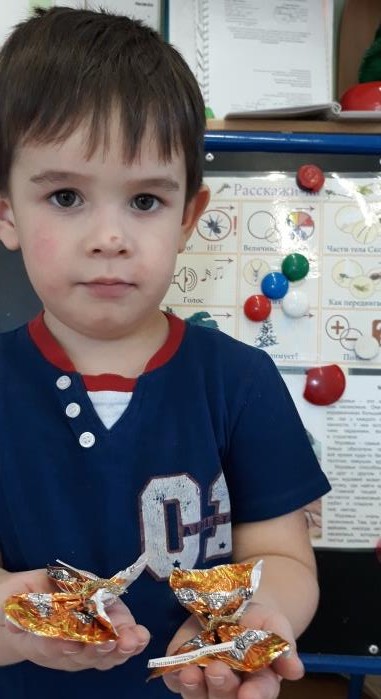 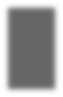 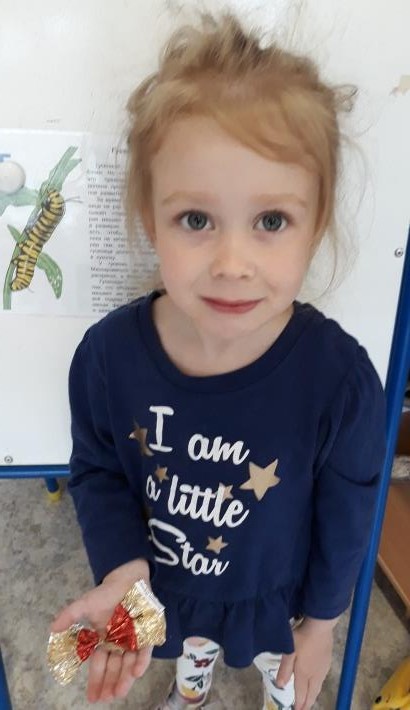 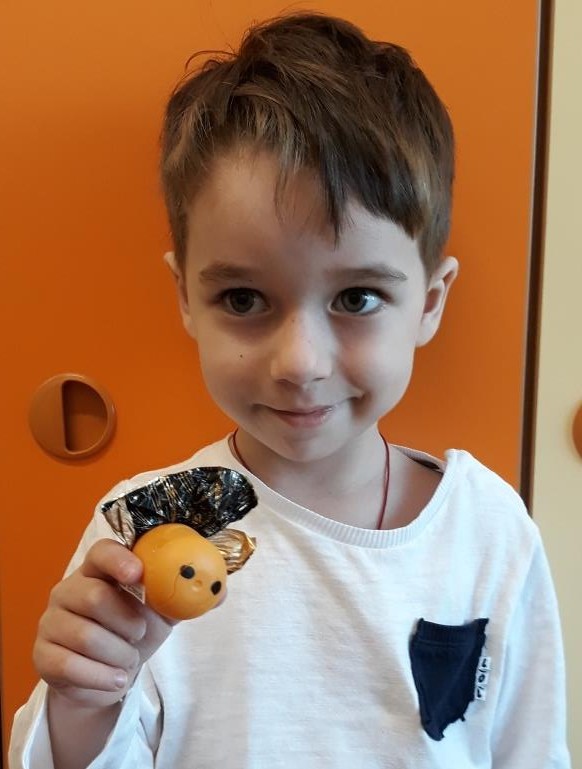 Я сделал бабочек У них есть голова, лапки и крылья.Они получились. оранжевые,красивые, самые лучшие. Они умеют летать, кушать,садиться на цветок и любят мед.ВаряЯ сделала бабочку. Моя бабочка из фантика. Она умеет летать, ползать.Любит кушать нектари сок растенийНастя Б Я сделала бабочку.Она простая, у нее есть крылья, усики. Она умеет летать иползать.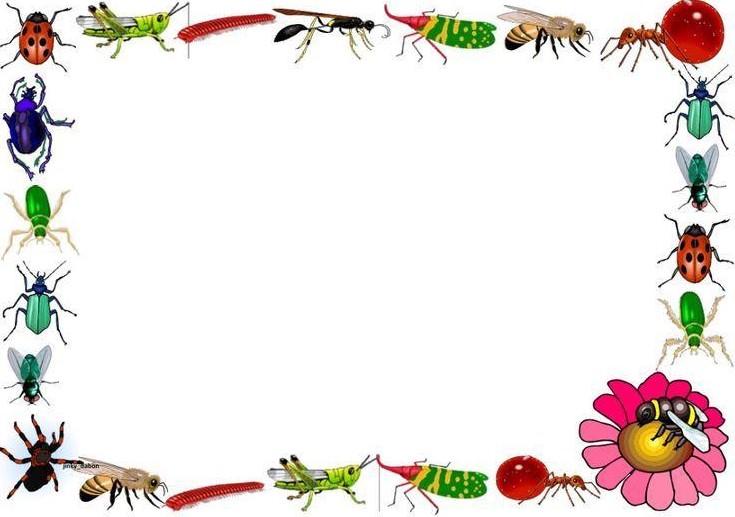 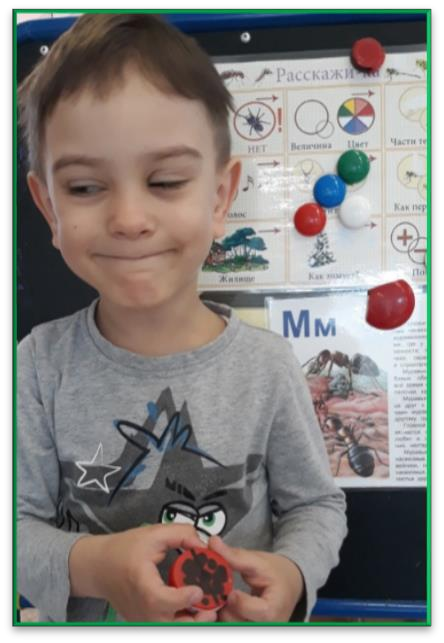 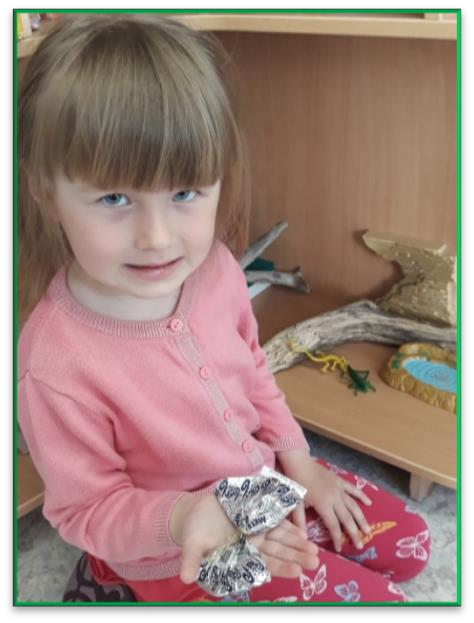 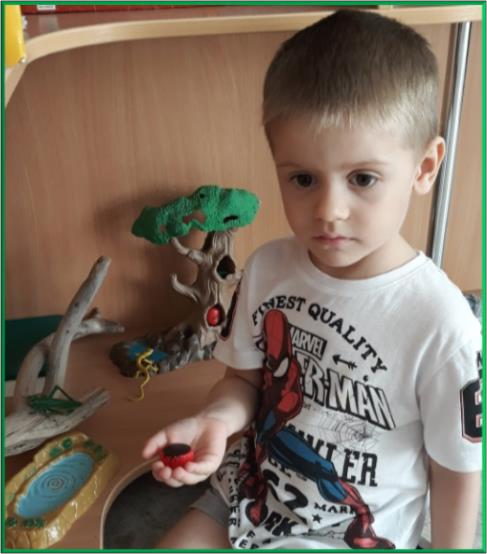 Стёпа СЯ сделал божью коровку. Онамаленькая, красная с чернымиточками. Божья коровка умеетлетать и ползать.СемёнЯ сделал божьюкоровку. Моя божья коровка красивая,золотая. Она летает и ползает.Любит кушатьсок и нектар.Саша СЯ делал бабочку из бумаги. Она умеет летать иползать.Моя бабочкакрасивая с золотыми крылышками.Таня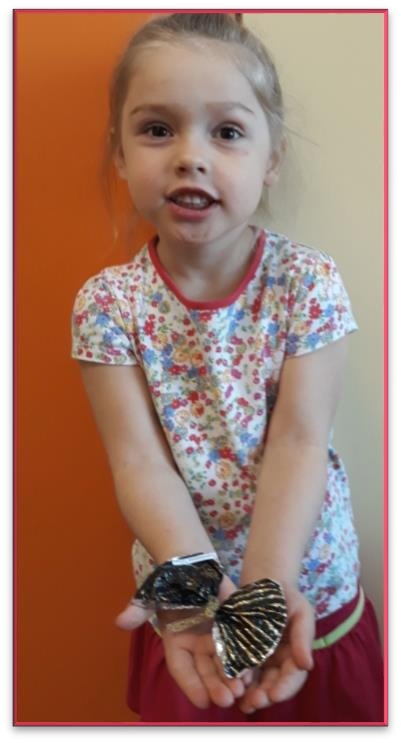 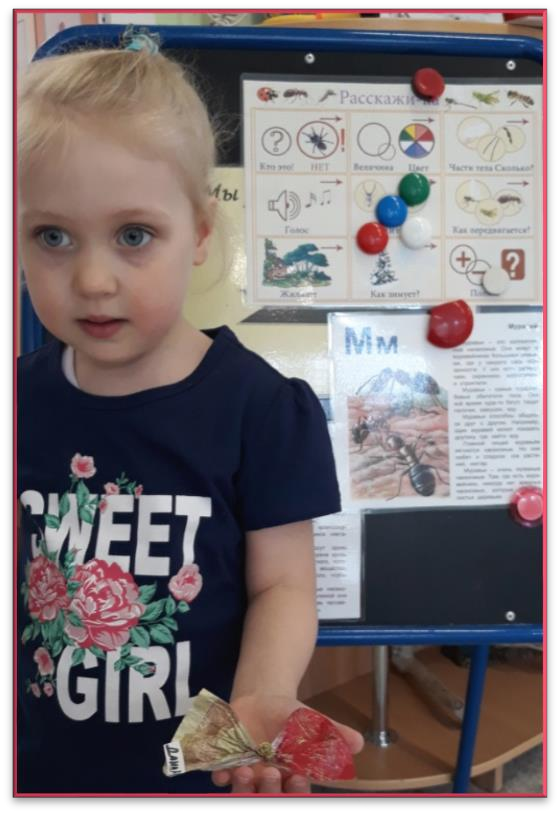 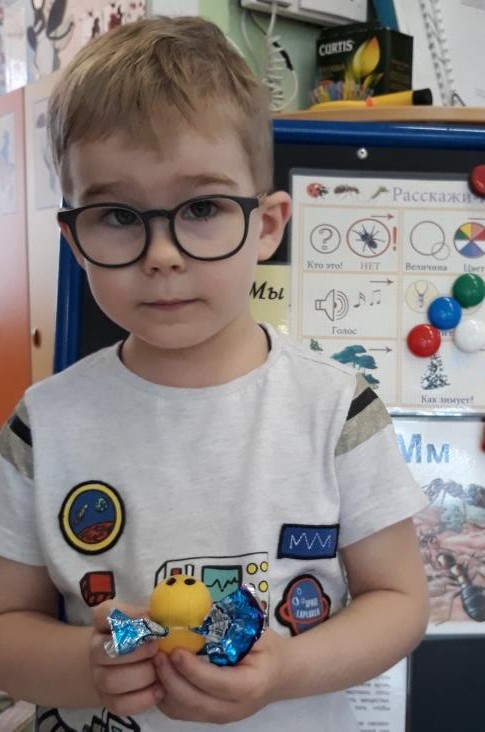 Я сделала бабочку. Моя бабочка из фантика.	Она умеет летать, ползать. Любиткушать	нектар и сок растений.Даша Р.Моя бабочка умеет летать. Она красивая и у нее есть усики, она ими шевелит.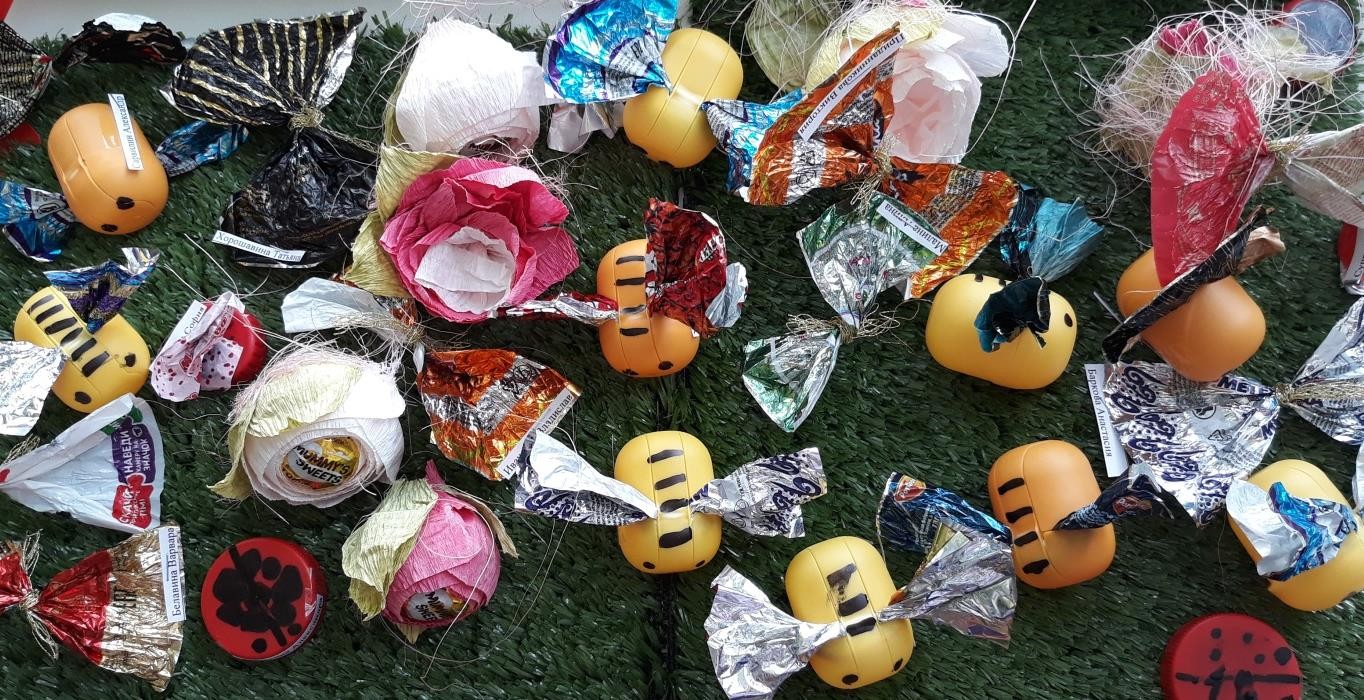 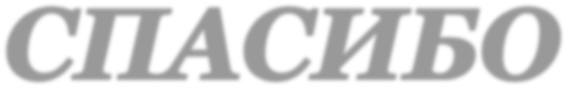 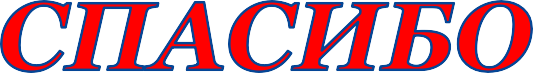 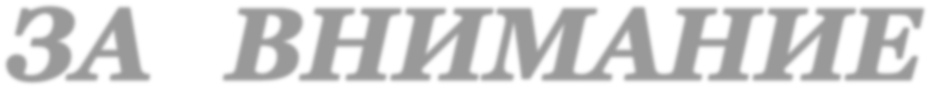 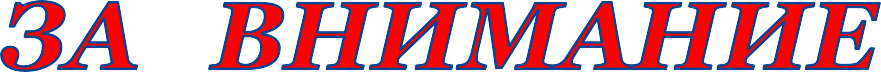 